MOHAMED MOHAMED.311545@2freemail.com Page 1 of 6SUMMARYCapable manager from a strong catering background with the motivation, enthusiasm and commitment to take full responsibility for the day to day management of a busy department. Possessing an ability to create seasonally inspired menus and prepare food to the highest standard of hygiene and presentation which goes beyond the expectations of diners. Having a keen commercial eye and proven track record of introducing cost saving innovation and ideas, whilst driving profit without sacrificing quality.The job will focus on cost controlling & monitoring, to ensure that our cost percent will hit the target budget to obtain profit for the company. These include setting up of internal control procedures in 5 areas of F&B operation namely purchasing, receiving, storing / issuing and Production sales etc.Hygiene and Safety in accordance with company policies and procedures.KEY STRENGTHS / ACHIEVEMENTSI achieved my goal throw following mention factors.LoyaltyHard workingHonestCommitmentDeterminationEDUCATIONAL QUALIFICATIONS:American Purchasing Society - USA / Trainer : Blue Ocean, Dubai.CPPM : Certified Professional Purchasing Manager (USA) SEPTEMBER – 2016 American Purchasing Society - USA / Trainer : Blue Ocean, Dubai.Page 2 of 6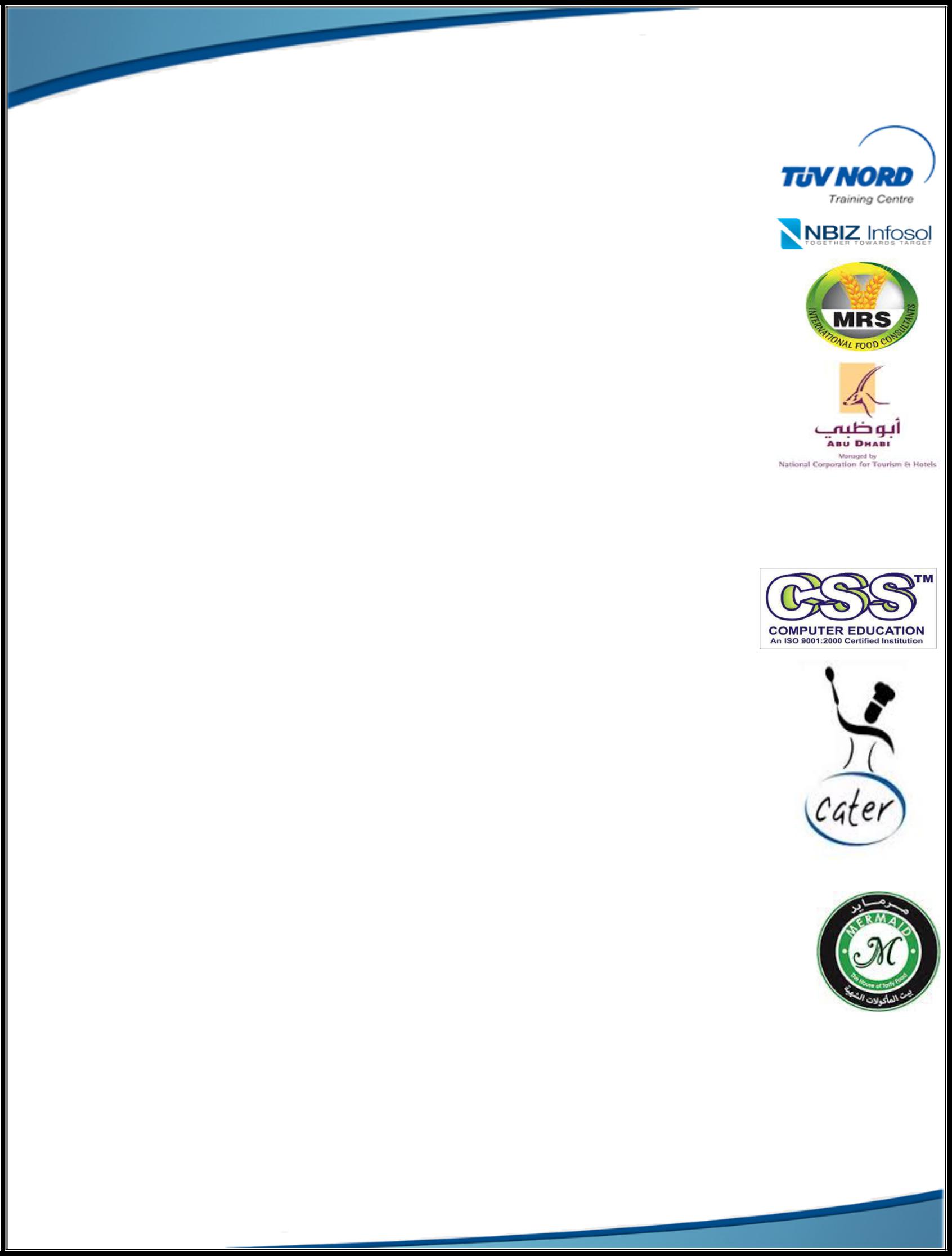 ‘HSE’ TRAINING COURSE (UAE):Essential Food Safety Training Program - TUV NORD.	Integrated Management System Awareness(ISO)–NBIZ InfosolHACCP Awareness Training Certificate - MRS.Personal Hygiene & Kitchen Hygiene.Cross contamination and prevention.Emergency preparedness and firefighting.Contractual requirementFood safety and HACCP guidelines.Cleaning and Housekeeping procedures.COMPUTER PROFICIENCY:MS-Office (MS-Doss, Word, Excel, Power point, Access), Internet & email.Windows 7, 8 & ‘XP…D.C.A. ( Visual Basic 6.0, Oracle )Diploma in Tally ( Tally 9.0 ) & ERPTypewriting Senior Grade (English, Tamil).CAREER HISTORY:Cater Catering Services, LLC	May’2013 - PresentDubai – UAECOST CONTROLLER & QCProject: Central Kitchen (CPU), School, Bank – Restaurant, Etisalat-CallCentre, Hotels –Staff food, Outlet Restaurant, Party-Banquet Services,Safari-Dubai, Camp Project –	Dubai / Sharjah-UAE.Project: Western Region camp – Remote site – Abu Dhabi.Project: Mermaid Catering-Central Kitchen (CPU) in Mustafa - Abu Dhabi. Being involved in the Central Kitchen - Setup from scratch till final Running (22000Sq. fit).Food & Sandwiches Supplying in Food Point – Emirates Flight Catering.JOB RESPONSIBILITIES:Monitor the high risk inventory and non-inventory items, conduct detailed analysis against quality/ yield standards and prepare variance reportReview stock issue transactions to ensure that their execution is compliant with internal procedures and prepare consumption/ food cost analysis reportPage 3 of 6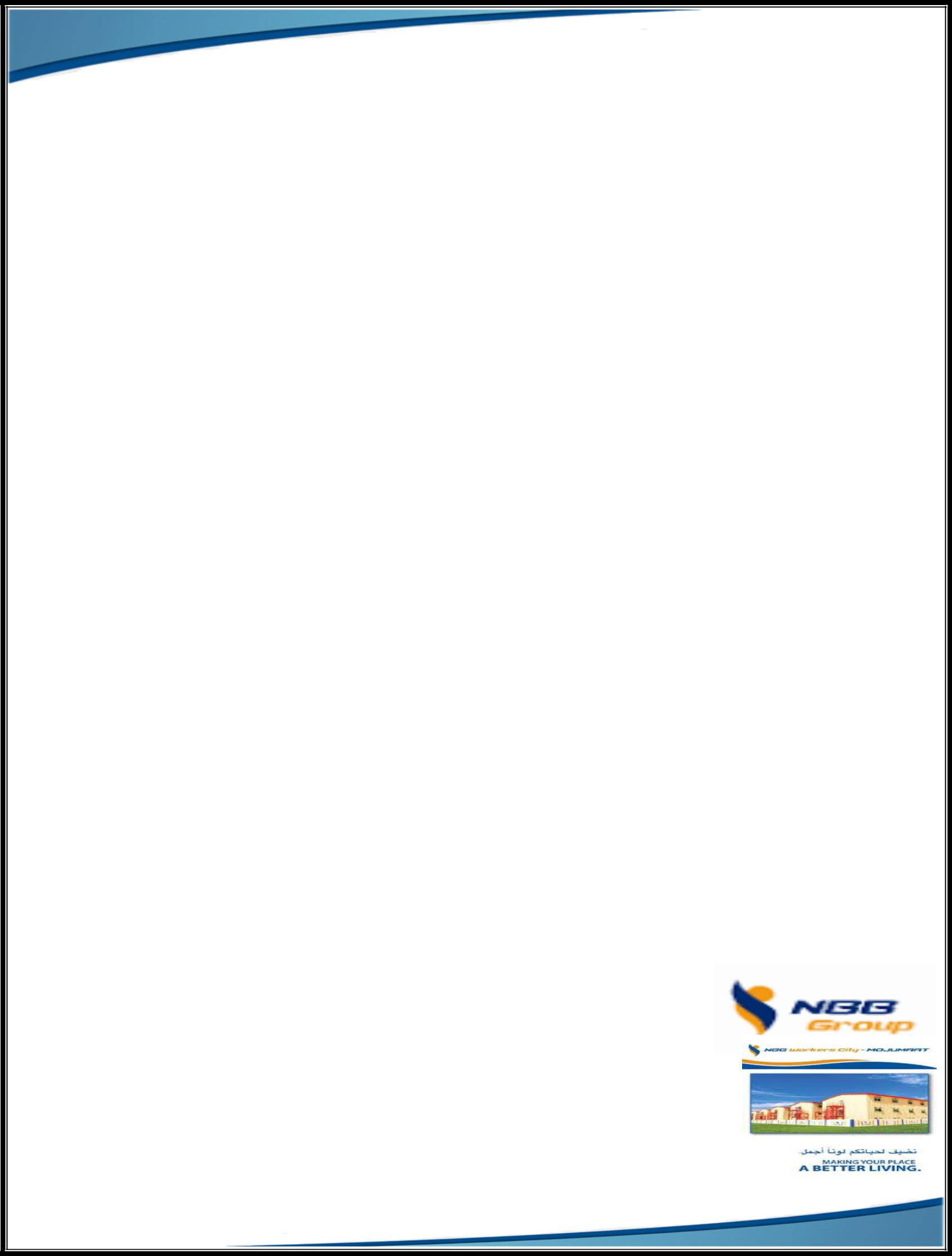 Conduct cash spot checks on retails F&B retail outlets, report discrepancies and ensure Corrective actions against non-complianceMonitors eliminations and portioning in F & B outletsMonitor consumables/non-asset equipment issued to F&B outletsPrepare standard cost sheets, P&L impact summary and facilitate menu quotations for customersSupport preparation of all cost adjustment journal entries and all related financial reports required for monthly closing of accountsSupport yearly budgeting process by providing necessary financial reportsIn co-ordination with purchase/production department conducts raw product yielding exercise, calculate yielded cost and update recipe management systemEnsures updating pricing information POS system and billing information in ERP.Provides cost comparison/benefit analysis to facilitate buy Vs make decisionsGENERAL RESPONSIBILITIES:Policies and proceduresFollow all relevant policies, procedures and instructions so that work is carried out in a controlled and consistent mannerDay-to-Day OperationImplement the day-to-day standard operations assigned to ensure compliance with the established standards and procedures. Refer to supervisor for complex tasks which may require exceptions to proceduresSafety, Quality & EnvironmentComply with all relevant safety, security, quality, health and environmental procedures to ensure a healthy and safe work environmentNBB Facilities Management & Catering Services.	Jan’2009- Jan’2013Abu Dhabi – UAECOST CONTROLLER / STORE MANAGERProject: NBB Worker’s City- Abu Dhabi,Project: Story Trans Gas (STG), Shwaka, Fujairah -UAEJOB RESPONSIBILITIES: (Cost Controller / QC)Study and work in line with respective organization policies & SOP (standard operating procedure).Page 4 of 6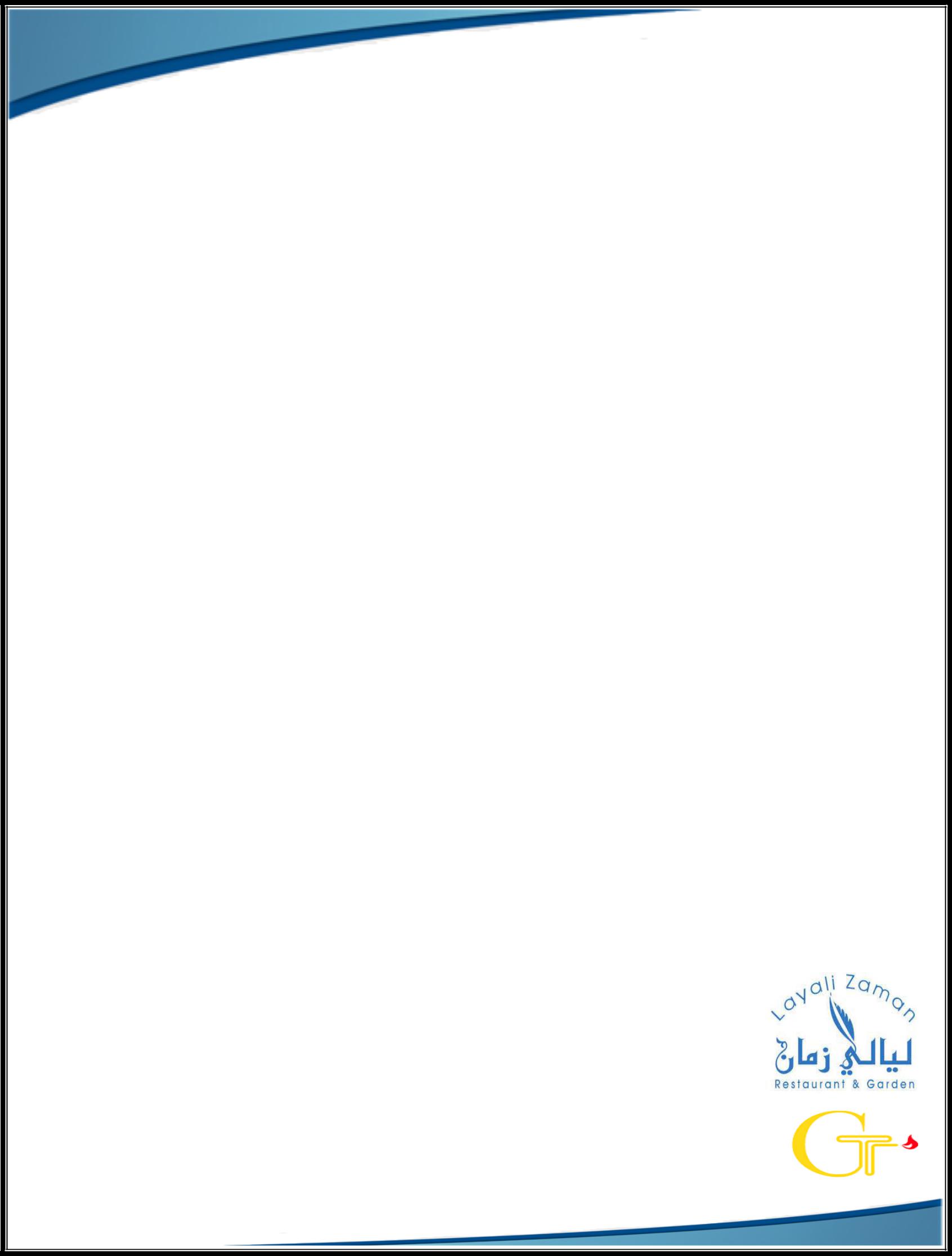 Ensure the smooth and effective running of day to day Goods Receiving and stores operation.checking to the Quality of Food and controlling food as per contract Portion (Gms).Preparing Monthly F & B - Reports.Preparing the costing for recipes and Menus.Engineer the Menu in terms of costing.Preparing the daily staff meal cost reports.Preparing monthly F&B Costing summary.Spot checking of daily receiving procedure to make sure they are following SOP.Daily checking of RR (Receiving Report) to ensure if they are prepared as per actual quantity received or not.Daily checking of SIV (Store Issuing vouched-Request) &following the Man day’s consumption.checking the service staff how can serve the food? (GMS / Wight).Menu engineering and menu analysis report to management on monthly basis.Taking continuous round in receiving, store, staff cafeteria, kitchen, Butchery, bakery, Restaurants for the controlling of wastage.Daily monitoring void check and open item control sheet.Yield testing.Preparing the Profit and Loss statement for department and outlets.Costing of Menu Item Recipe prior to implementation.Quarterly marketing research on competition to ensure purchases on low cost.Calculating potential food & beverage cost of various outlets on monthly basis.Releasing daily f & b controls report.Spot checking if correct prices are being charge and monthly menu audit.Organizing monthly F & B stock inventory and stock turnover report.Reconciling book inventory against physical inventory.Recording the total daily purchase by chart of accounts and accumulate for month end balancing with Account payables.Monthly Assets Inventory Reports and Materials IN and OUT Reports.Monthly Slow moving item analysis and alert to respective cost center.Quarterly linen stock inventories & reconciliations.Reconcile all inventory accounts based on actual purchases and actual inventory stock take and allocate the expenses to the respective department based on their requisitions.Monthly FF&E item purchase vs. budget reconciliations.Quarterly operating equipment inventory and reconciliations.LPO reconciliation ordered vs. received and any pending.Daily reporting to Director of Finance and GM.NBB Facilities Management & Catering ServicesAbu Dhabi – UAECATERING – UNIT MANAGERProject: Layalizaman Restaurant - Abu Dhabi,Project: Stroy Trans Gas (STG), Korfakhan, Fujairah – UAE.Page 5 of 6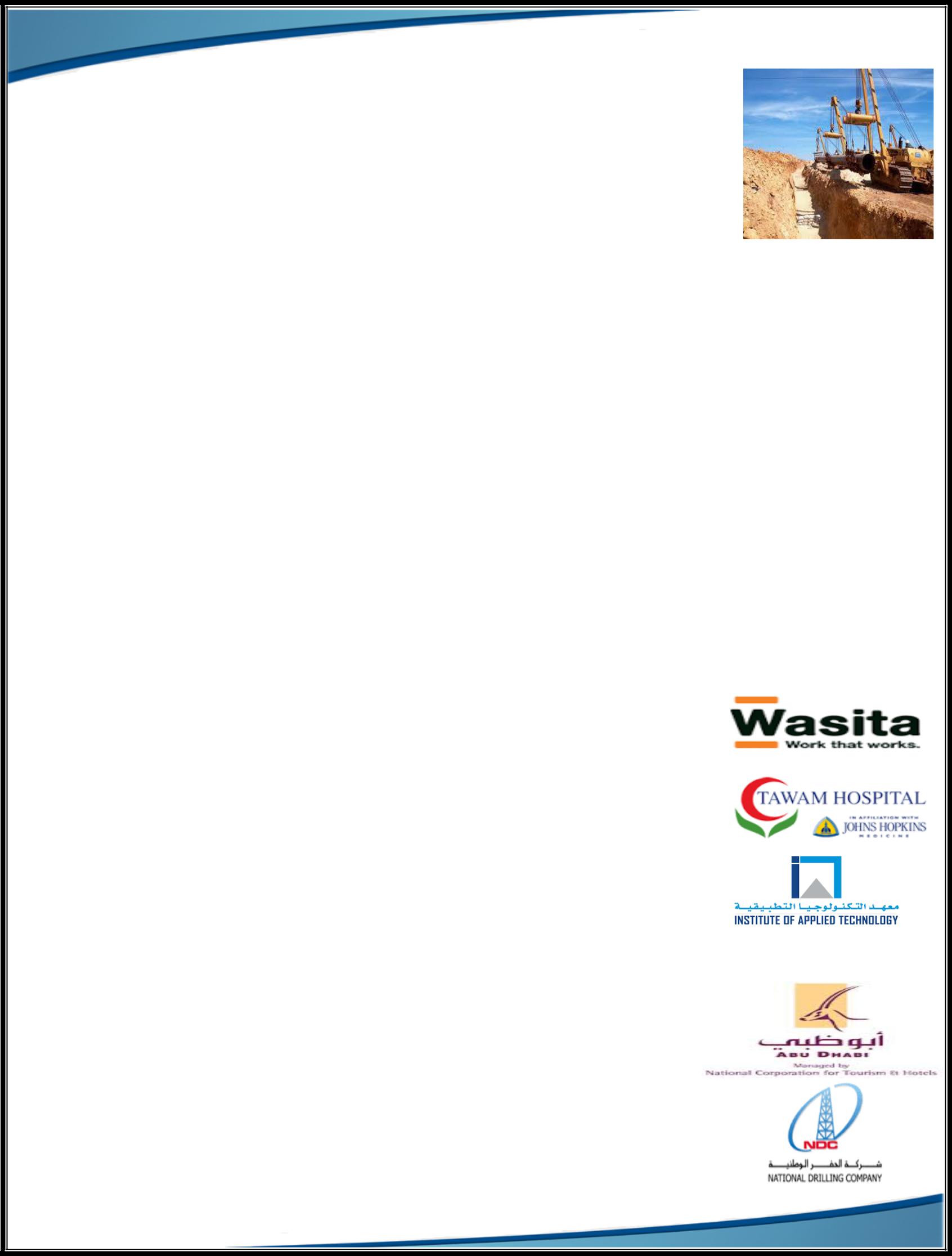 JOB RESPONSIBILITIES:* Catering Services: Menu – Planning and development with nationalities and nutritional values highly considered. Requisition and storage management.Estates (camp) and facilities services: Co-ordinate maintenance, repairs and job requests daily according to the Client/ Estate Service management procedures. Supervise, follow-up job request and confirm successful execution. Inspection of estates (camp) facilities, and reports submitted daily to the Operation Management.Stores and Stock management: Professional in Inventory and stock control with particular attention to FIFO, HACCP and COSHH procedures.QHSE Controls: Able to train and maintain good hygiene and safetystandard. Catering Staff is trained on proper food handling, food storage, food and personal hygiene, housekeeping and the use of personal protective equipment (PPE).* Team Management: Ability to lead a team of multi-cultural background, and serve in an environment with different nationalities.AL WASITA EMIRATES FOR SERVICES&CATERING Nov’2006 - Jan’2009 Abu Dhabi – UAE. ( LLC )CATERING SUPERVISORProject: CNIA (Critical National Infrastructure Authority), Fujairah.Project: Tawam Hospital, Al Ain – UAE.Project: IAT (Institute of Applied Technology), Fujairah – UAE.NATIONAL CORPORATION FOR TOURISM & HOTELS Sep’2002 - Nov’2006 Abu Dhabi – UAE.CATERING SUPERVISORProject: Tawam Hospital, Al Ain – UAE.Project: NDC –Rig No: 11, 01 and Base Camp (On Shore), Asab & Habsan.ge 6 of 6JOB RESPONSIBILITIES: (Catering -Unit Manager / Catering Supervisor)CAMP MANAGEMENT: Supporting the Operations Director to start up camps and remote sites by initiating plans for crew mobilization, crew changes, storage, procurement of equipment and food, general catering and housekeeping services. Preparing time sheets and crew changes, shift duties and Maintenance requests. Preparing and sending monthly reports to the Operations Manager.Controlling cost by monitoring the standard, quality, quantity and cost of goods procured and consumed daily. Developing menu that suits the desired standard, avoiding waste, but keeping to varieties and values. Supporting the Organization through effective communication, effective representation of the Management and clients’ representatives, regular contact, proactive and listening to clients’ needs, prompt and positive actions to every challenge and reporting daily toOperations, and through monthly documentation such as daily meals sheets and recaps.HSE- Training and procedures, HSE – format following, Chillers, Freezer, Dry Store temperature following and also cooking Temperature, food servicing Temperature following –every day. Inspection and Maintenance reports, Inventory, cash book, clients’ Service Reports,time sheets, staff appraisal etc...CAREER HISTORY:	(INDIA)* Worked as “Accountant” for Hotel Shalimar International (5* Hotel) in Calcutta, India.October – 1997 To November – 1999* Worked as “Accountant” / Computer Operator” for Al-Ameen Nursery & Primary School.December–1999 To July – 2002* Worked as “Accountant” (Part time) for Jamiya Masjid, India.December – 1999 To July 2002.* Worked as “Accountant” for The Muslim Graduates Association, India.December – 1999 To Jly – 2002.PG : Master of Arts (Certificate Attested - UAE )JULY 2000 –JUNE 2002Annamalai University, Tamil Nadu - India.UG : Bachelor of Arts (Certificate Attested - UAE )JULY 1997 –JUNE 2000Annamalai University, Tamil Nadu - India.PROFESSIONAL CERTIFICATE COURSE:CPP   : Certified Purchasing Professional (USA)SEPTEMBER – 2016